Shtojca 1A. - Formulari standard i aplikimit për leje të legalizimit për përfundim të ndërtimit për kategorinë I (përveç depove deri 1500 m2) dhe shtëpitë e kategorisë II (mbi 450m2)   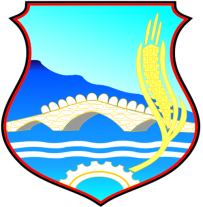 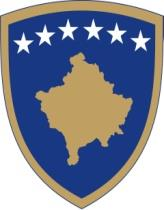 Kategorizimi i ndërtimeve behet sipas Udhëzimit Administrativ të MMPH, nr. 04/2017 për Kategorizimin e Ndërtimeve, shtojcat 1 dhe 2.Vërejtje: Kategorizimi i ndërtimeve të papërfunduara pa leje bëhet në bazë të sipërfaqes dhe veçorive tjera ekzistuese dhe atyre të planifikuara për përfundimin e ndërtimitDokumentet në vijim, përveç pikës 8, dorëzohen në një (1) origjinal dhe dy (2) kopje. Dokumentet në pikën 8 dorëzohen në tri (3) kopje fizike dhe një (1) kopje digjitale -  pjesët grafike në format PDF dhe DWG.Për plotësim në zyrë  (nga Komuna)Për plotësim në zyrë  (nga Komuna)Numri iReferencës:Data e pranimit:Informatat rreth AplikuesitInformatat rreth AplikuesitA është aplikuesi i autorizuar?    Jo      Po Nëse po, aplikimit i bashkëngjitet marrëveshja e noterizuar me pronarin e ndërtimit pa lejeA është aplikuesi i autorizuar?    Jo      Po Nëse po, aplikimit i bashkëngjitet marrëveshja e noterizuar me pronarin e ndërtimit pa lejeA është aplikuesi i autorizuar?    Jo      Po Nëse po, aplikimit i bashkëngjitet marrëveshja e noterizuar me pronarin e ndërtimit pa lejeA është aplikuesi i autorizuar?    Jo      Po Nëse po, aplikimit i bashkëngjitet marrëveshja e noterizuar me pronarin e ndërtimit pa lejeEmri:Nr. i ID:Nr. i ID:Adresa:Telefoni:Kontakti përmes telefonit apo përmes e-mailit?Kontakti përmes telefonit apo përmes e-mailit?E-maili:Kontakti përmes telefonit apo përmes e-mailit?Kontakti përmes telefonit apo përmes e-mailit?2. Informatat rreth pronarit të ndërtimit2. Informatat rreth pronarit të ndërtimit2. Informatat rreth pronarit të ndërtimit2. Informatat rreth pronarit të ndërtimitEmri:Nr. i ID:Adresa:3. Detajet rreth ndërtimit ekzistues të papërfunduar3. Detajet rreth ndërtimit ekzistues të papërfunduar3. Detajet rreth ndërtimit ekzistues të papërfunduar3. Detajet rreth ndërtimit ekzistues të papërfunduar3. Detajet rreth ndërtimit ekzistues të papërfunduarAdresa e ndërtimit (ose përshkrimi i lokacionit):Zona Kadastrale:Nr. i ParcelësKadastrale:Koordinatat e vendndodhjes GPS:Funksioni:     Shtëpi                 Garazh në shërbim të shtëpisë                 Objekt bujqësor (deri 600m2)          Shtëpi me afarizëm/komerciale (banim mbi 50%)        Depo ku nuk deponohen mat. të rrezikshme (deri 1500m2)         Tjetër:  ____________________________________________________Funksioni:     Shtëpi                 Garazh në shërbim të shtëpisë                 Objekt bujqësor (deri 600m2)          Shtëpi me afarizëm/komerciale (banim mbi 50%)        Depo ku nuk deponohen mat. të rrezikshme (deri 1500m2)         Tjetër:  ____________________________________________________Funksioni:     Shtëpi                 Garazh në shërbim të shtëpisë                 Objekt bujqësor (deri 600m2)          Shtëpi me afarizëm/komerciale (banim mbi 50%)        Depo ku nuk deponohen mat. të rrezikshme (deri 1500m2)         Tjetër:  ____________________________________________________Funksioni:     Shtëpi                 Garazh në shërbim të shtëpisë                 Objekt bujqësor (deri 600m2)          Shtëpi me afarizëm/komerciale (banim mbi 50%)        Depo ku nuk deponohen mat. të rrezikshme (deri 1500m2)         Tjetër:  ____________________________________________________Funksioni:     Shtëpi                 Garazh në shërbim të shtëpisë                 Objekt bujqësor (deri 600m2)          Shtëpi me afarizëm/komerciale (banim mbi 50%)        Depo ku nuk deponohen mat. të rrezikshme (deri 1500m2)         Tjetër:  ____________________________________________________Viti i ndërtimitViti i ndërtimitViti i ndërtimitViti i ndërtimitViti i ndërtimit Plotësoni nën A ose nën B Plotësoni nën A ose nën B Plotësoni nën A ose nën B Plotësoni nën A ose nën B Plotësoni nën A ose nën BA) Ndërtim pa leje:                        Ndërtim pa leje ndërtimore                                               Tejkalim i lejes ndërtimore   Sipërfaqja bruto e ndërtimit: ________ m²  Numri i kateve të ndërtimit: _________A) Ndërtim pa leje:                        Ndërtim pa leje ndërtimore                                               Tejkalim i lejes ndërtimore   Sipërfaqja bruto e ndërtimit: ________ m²  Numri i kateve të ndërtimit: _________B) Ndërhyrje pa leje në ndërtimin me leje:                        Mbindërtim                                                        Zgjerim                  Ndërhyrje pa leje në brendi të ndërtesës Sipërfaqja bruto ndërhyrjes: _______ m²  Numri i kateve të ndërhyrjes: _________B) Ndërhyrje pa leje në ndërtimin me leje:                        Mbindërtim                                                        Zgjerim                  Ndërhyrje pa leje në brendi të ndërtesës Sipërfaqja bruto ndërhyrjes: _______ m²  Numri i kateve të ndërhyrjes: _________B) Ndërhyrje pa leje në ndërtimin me leje:                        Mbindërtim                                                        Zgjerim                  Ndërhyrje pa leje në brendi të ndërtesës Sipërfaqja bruto ndërhyrjes: _______ m²  Numri i kateve të ndërhyrjes: _________3A. Dëshmitë se aplikuesi është përfitues i skemës së ndihmës sociale në Kosovë janë bashkangjiturPoJo3A. Dëshmitë se aplikuesi është përfitues i skemës së ndihmës sociale në Kosovë janë bashkangjitur4. Dëshmitë mbi  ndërtimin e kryer para datës 05.09.2018: PoJoN/Aia. Ortofoto zyrtare ose fotografi tjera ajrore apo satelitore të realizuara para datës 05.09.2018, në të cilën shihet ndërtimi.Nëse ekzistimi i ndërtimit nuk mund të vërtetohet sipas pikës a, aplikuesi jep një deklaratë nën betim lidhur me kohën kur është ndërtuar ndërtimi (pika b.), si dhe një nga dëshmitë të listuara nën pikat c, d, ose e.b. Deklaratë nën betim lidhur me kohën kur është ndërtuar ndërtimic. Prova të pagesës së tatimit në pronëd. Prova të pagesës së faturave të shërbimeve publikee. dokument të lëshuar nga një autoritet publikNë rast të mungesës së dëshmive nën pikat c, d, ose e, aplikuesi sjellë dy nga dëshmitë nën pikat f, g, h, i.f. fatura të ndërlidhura për ndërtiming. kontratë të ndërlidhur për ndërtiminh. deklaratë nën betim të një dëshmitari që nuk është i lidhur me aplikuesin, pronarin e ndërtimit pa leje ose investitorini. dokument tjetër të besueshëm që dëshmon kohën kur është ndërtuar ndërtimi5. Dëshmitë mbi  të drejtën pronësore ose të drejtën e shfrytëzimit mbi parcelën:PoJoN/AiKopja e planit dhe certifikata e pronësisë jo më të vjetra se gjashtë muaj. Nëse pronari i ndërtimit pa leje nuk është pronari i regjistruar i parcelës, dorëzohet dokumentacioni i nevojshëm për të dëshmuar të drejtën pronësore ose të drejtën e shfrytëzimit mbi parcelën.6. Punët e planifikuara ndërtimore PoJoPër përfundimin e ndërtimit parashihen punë ndërtimore shtesë që ndërrojnë shputën ose lartësinë e ndërtimit, ose e ndryshojnë destinimin ekzistuesNëse keni zgjedhur opsionin “PO”, në vijim i plotësoni tabelat: 7, 8, 10 dhe 12.Nëse keni zgjedhur opsionin “JO”, në vijim i plotësoni tabelat: 7 (b, d), 8 (a, b), 9, 11 dhe 12.7. Dokumentacioni i profesionisteve që përgatisin matjen / incizimin te gjendjes ekzistuese të ndërtimit pa leje të papërfunduar7. Dokumentacioni i profesionisteve që përgatisin matjen / incizimin te gjendjes ekzistuese të ndërtimit pa leje të papërfunduar7. Dokumentacioni i profesionisteve që përgatisin matjen / incizimin te gjendjes ekzistuese të ndërtimit pa leje të papërfunduar7. Dokumentacioni i profesionisteve që përgatisin matjen / incizimin te gjendjes ekzistuese të ndërtimit pa leje të papërfunduarPoPoJoJo     Ekipi hartues i projektit të gjendjes ekzistuese     Ekipi hartues i projektit të gjendjes ekzistuese     Ekipi hartues i projektit të gjendjes ekzistuese     Ekipi hartues i projektit të gjendjes ekzistuese     Ekipi hartues i projektit të gjendjes ekzistuese     Ekipi hartues i projektit të gjendjes ekzistuese     Ekipi hartues i projektit të gjendjes ekzistuese     Ekipi hartues i projektit të gjendjes ekzistuesea. Inxhinier i ndërtimtarisë (Aplikohet nëse në TABELËN 6 përgjigja është “PO”) Telefoni:Emaili:Emaili:Emaili:Emaili:Emaili:b. Gjeodeti i licencuarTelefoni:Emaili:Emaili:Emaili:Emaili:Emaili:c. Deklaratë e ekipit të matjes/incizimit  (Aplikohet nëse në TABELËN 6 përgjigja është “PO”) c. Deklaratë e ekipit të matjes/incizimit  (Aplikohet nëse në TABELËN 6 përgjigja është “PO”) c. Deklaratë e ekipit të matjes/incizimit  (Aplikohet nëse në TABELËN 6 përgjigja është “PO”) c. Deklaratë e ekipit të matjes/incizimit  (Aplikohet nëse në TABELËN 6 përgjigja është “PO”) c. Deklaratë e ekipit të matjes/incizimit  (Aplikohet nëse në TABELËN 6 përgjigja është “PO”) d. Diplomat e ekipit te matjes/incizimit d. Diplomat e ekipit te matjes/incizimit d. Diplomat e ekipit te matjes/incizimit d. Diplomat e ekipit te matjes/incizimit d. Diplomat e ekipit te matjes/incizimit 8. Matja / incizimi i gjendjes ekzistuese të ndërtimit pa leje të papërfunduar PoJoN/Aa. Matjet gjeodezike- Rilevimi gjeodezik i planit të parcelës (duke përfshirë edhe pikat e kyçjes në ujësjellës, kanalizim, furnizm me energji elektrike), - Matja gjeodezike e objektit - ndërtesës (pasqyrim tridimensional - gjeometria e ndërtesës x, y, h)     - krijimi i skicave për secilin kat - bodrumit, përdheses dhe kateve te ndërtimit.      - krijimi i regjistrit të fletëparaqitjes për ndërtesa dhe pjesë të ndërtesësVërejtje: te ndërhyrjet pa leje ne ndërtimet me leje, incizimi behet për pjesën ndërhyrjes (Matjet e mësipërme gjeodezike bëhen duke iu referuar "Katalogut për matjen dhe krijimin e njësive kadastrale" të nxjerrë na AKK)b.  Fotografitë që prezentojnë dukjet e ndërtimit pa leje (të gjitha fasadat)Verejtje: Te ndërhyrjet pa leje ne ndertimet me leje fotografitë duhet të prezentojnë ndërtesën me leje dhe ndërhyrjen pa leje, si dhe ndërhyrjen pa leje si të veçantë c. Raporti i profesionistit për stabilitetin e strukturës duke përfshirë perfundimin për sigurinë dhe stabilitetin e ndërtimit; (te ndërhyrjet pa leje të jepet raporti mbi strukturën e ndërhyrjes pa leje dhe ndikimet në strukturën e ndërtimit me leje)(Aplikohet nëse në TABELËN 6 përgjigja është “PO”)d. Fotografitë e ndërtesave fqinje në zonën prej së paku pesëdhjetë (50) metrash  nga vijat kufizuese të parcelës kadastrale ku aplikuesi propozon të përfundojë ndërtimin(Aplikohet nëse në TABELËN 6 përgjigja është “PO”) 9. Deklarata e pronarit të ndërtimit pa leje (shtojca 1B)(Aplikohet nëse në TABELËN 6 përgjigja është “JO”)PoJo9. Deklarata e pronarit të ndërtimit pa leje (shtojca 1B)(Aplikohet nëse në TABELËN 6 përgjigja është “JO”)10. Propozimi i kushteve ndërtimore për përfundimin e ndërtimit të papërfunduar pa leje(Aplikohet nëse në TABELËN 6 përgjigja është “PO”)10. Propozimi i kushteve ndërtimore për përfundimin e ndërtimit të papërfunduar pa leje(Aplikohet nëse në TABELËN 6 përgjigja është “PO”)Përshkrimi i mjedisit rrethues dhe ndërtesavePërshkrimi i mjedisit rrethues dhe ndërtesaveJu lutem përshkruani ndërtimet ekzistuese dhe karakteristikat e rrethinës përbrenda pesëdhjetë (50) metrash nga vijat kufizuese të parcelës kadastrale ku aplikuesi propozon të përfundojë ndërtimin pa leje të papërfunduar:A ekzistojnë ndërtime ne rrethinë përbrenda pesëdhjetë (50) metrash nga vijat kufizuese të parcelës tuaj:  PO      JO       , Nëse PO,  Cila Kategori e I       II       III      Përshkruani ndërtimet ne rrethinë përbrenda pesëdhjetë (50) metrash nga vijat kufizuese të parcelës tuaj:  Ju lutem përshkruani ndërtimet ekzistuese dhe karakteristikat e rrethinës përbrenda pesëdhjetë (50) metrash nga vijat kufizuese të parcelës kadastrale ku aplikuesi propozon të përfundojë ndërtimin pa leje të papërfunduar:A ekzistojnë ndërtime ne rrethinë përbrenda pesëdhjetë (50) metrash nga vijat kufizuese të parcelës tuaj:  PO      JO       , Nëse PO,  Cila Kategori e I       II       III      Përshkruani ndërtimet ne rrethinë përbrenda pesëdhjetë (50) metrash nga vijat kufizuese të parcelës tuaj:  Kushtet e propozuara ndërtimore Kushtet e propozuara ndërtimore Destinimi i propozuar i shfrytëzimit të tokës:      a.1. Përdorimi i propozuar i ndërtesësDestinimi i propozuar i shfrytëzimit të tokës:      a.1. Përdorimi i propozuar i ndërtesësVija rregulluese (VRR) nga skaji i rrugës publike.     m’Vija e ndërtimit (VN) nga kufijtë e parcelës kadastrale kah:c.1. Pjesa ballore kah rruga publikec.2. Anët – djathtas (AD)c.3. Anët – majtas (AM)c.4. Pasmë      m’     m’     m’     m’Lartësia e lejuar në raport me largësinë nga kufijtë e parcelës kadastrale përgjatë rrugës publike     /      Lartësia e lejuar në raport me largësinë nga kufiri anësor (anësor djathtas ndërtimit AD dhe anësor majtas AM) dhe i pasmë (P) të parcelës kadastrale P           /      AD        /      AM       /      Përqindja e sipërfaqes te përgjithshme shfrytëzueshme për shputën e ndërtesës kadastrale(Indeksi i Shfrytëzimit të Parcelës Kadastrale për Zhvillim - ISHPKZh)     %Përqindja e sipërfaqes së përgjithshme e gjelbërimit për absorbim te reshjeve atmosferike në raport me sipërfaqen e parcelës kadastrale(Sipërfaqja absorbuese gjelbëruese e parcelës SAGJP)      %Përqindja e sipërfaqes se përgjithshme e ndërtimit brenda parcelës kadastrale në raport me sipërfaqen e parcelës kadastrale(Indeksi i Sipërfaqes së Ndërtuar - ISN)Përqindja e sipërfaqes së përdorshme nëntokësore në proporcion me sipërfaqen e parcelës kadastraleSipërfaqja nëntokësore e parcelës (SNP)      %Numri i hapësirave për vendparkime të automjeteveMaterialet në sipërfaqet e jashtme të ndërtimit:      A ka qasje të pakufizuar në rrugë publike dhe infrastrukturë publike?  Po    Jo      Nuk aplikohet  Sqaro:       A ka qasje të pakufizuar në rrugë publike dhe infrastrukturë publike?  Po    Jo      Nuk aplikohet  Sqaro:       Shfrytëzimi i propozuar a do të gjenerojë ndotje të mjedisit apo zhurmë më të madhe se sa zona përreth? Po   Jo      Nuk aplikohet  Sqaro:       Shfrytëzimi i propozuar a do të gjenerojë ndotje të mjedisit apo zhurmë më të madhe se sa zona përreth? Po   Jo      Nuk aplikohet  Sqaro:       A është ndonjë nga punët ndërtimore në Zona të Mbrojtura, Zona të Veçanta, ose Zona të Veçanta të Mbrojtura?           Po          Jo          Nuk aplikohet  Sqaro:       A është ndonjë nga punët ndërtimore në Zona të Mbrojtura, Zona të Veçanta, ose Zona të Veçanta të Mbrojtura?           Po          Jo          Nuk aplikohet  Sqaro:       Tjetër:Tjetër:Projekti Konceptual për përfundimin e ndërtimit të papërfunduar pa leje            Po            Jo         Projekti Konceptual për përfundimin e ndërtimit të papërfunduar pa leje            Po            Jo         11. Punët ndërtimore për përfundimin e ndërtimit (Aplikohet nëse në TABELËN 6 përgjigja është “JO”)11. Punët ndërtimore për përfundimin e ndërtimit (Aplikohet nëse në TABELËN 6 përgjigja është “JO”)Instalimi i sistemit të ujësjellësit                            Hidroizolimi                                                      Instalimi i sistemit të kanalizimit                           Fasadimi                                                            Instalimi i sist. të furnizimit me energji elektrike  Mbulesa e pullazit                                             Instalimi i sistemit të ngrohjes                               Zdrukthëtaria e jashtme                                          Izolimi termik                                                         Punët e finalizimit të enterierit                               Punë tjera për finalizim  (përshkruaj)  _____________________________________________________________________________    Punë tjera për finalizim  (përshkruaj)  _____________________________________________________________________________    12. Deklarata e aplikuesit 12. Deklarata e aplikuesit Unë aplikoj për lejen e legalizimit për përfundim të ndërtimit, sipas përshkrimeve në këtë formular dhe në dokumentet përcjellëse, prezentimet grafike dhe informatat shtesë. Konfirmoj se sipas dijenisë sime më të mirë të gjitha faktet të deklaruara në këtë aplikacion janë të vërteta dhe të sakta.Nëse për përfundimin e ndërtimit parashihen punë ndërtimore shtesë që ndërrojnë shputën ose lartësinë e ndërtimit, ose e ndryshojnë destinimin ekzistues, jam i njoftuar se ky aplikim konsiderohet i kompletuar vetëm pasi që ta dorëzoj edhe projektin ideor për përfundimin e ndërtimit, sipas kushteve ndërtimore të miratuara nga Organi KompetentUnë aplikoj për lejen e legalizimit për përfundim të ndërtimit, sipas përshkrimeve në këtë formular dhe në dokumentet përcjellëse, prezentimet grafike dhe informatat shtesë. Konfirmoj se sipas dijenisë sime më të mirë të gjitha faktet të deklaruara në këtë aplikacion janë të vërteta dhe të sakta.Nëse për përfundimin e ndërtimit parashihen punë ndërtimore shtesë që ndërrojnë shputën ose lartësinë e ndërtimit, ose e ndryshojnë destinimin ekzistues, jam i njoftuar se ky aplikim konsiderohet i kompletuar vetëm pasi që ta dorëzoj edhe projektin ideor për përfundimin e ndërtimit, sipas kushteve ndërtimore të miratuara nga Organi KompetentNënshkrimi i aplikuesit:Data (DD/MM/VVVV):Nënshkrimi i Zyrtarit kompetent:(pranimi i dokumenteve të aplikacionit para dorëzimit të projektit ideor, nëse aplikohet)se ap3526het) Data (DD/MM/VVVV):Nënshkrimi i Zyrtarit kompetent pas kompletimit të aplikacionit: Data (DD/MM/VVVV):Vërejtje: Para aplikimit për legalizim duhet të lexohet Ligji Nr. 06/L-024 për trajtimin e ndërtimeve pa leje dhe ky Udhëzim Administrativ për tu informua për  dokumentet e nevojshme për aplikim, apo të kërkoj sqarime në Komunë.*** Ju lutemi kërkoni nga Zyrtari/ja fletë-dëshminë për dorëzimin e kësaj kërkese dhe dokumenteve te bashkangjitura ***___________________________________________*** Ju lutemi kërkoni nga Zyrtari/ja fletë-dëshminë për dorëzimin e kësaj kërkese dhe dokumenteve te bashkangjitura ***Vërejtje: Para aplikimit për legalizim duhet të lexohet Ligji Nr. 06/L-024 për trajtimin e ndërtimeve pa leje dhe ky Udhëzim Administrativ për tu informua për  dokumentet e nevojshme për aplikim, apo të kërkoj sqarime në Komunë.*** Ju lutemi kërkoni nga Zyrtari/ja fletë-dëshminë për dorëzimin e kësaj kërkese dhe dokumenteve te bashkangjitura ***___________________________________________*** Ju lutemi kërkoni nga Zyrtari/ja fletë-dëshminë për dorëzimin e kësaj kërkese dhe dokumenteve te bashkangjitura ***